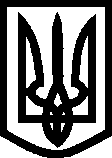 УКРАЇНА ВИКОНАВЧИЙ КОМІТЕТМЕЛІТОПОЛЬСЬКОЇ  МІСЬКОЇ  РАДИЗапорізької областіР О З П О Р Я Д Ж Е Н Н Яміського голови 03.09.2018			                                                                   № 403-рПро зміни до організаційно-правової форми	Керуючись Бюджетним кодексом України, Законом України «Про державні фінансові гарантії медичного обслуговування населення» від 19.10.2017 № 2168 – VIII, Законом України «Про внесення змін до деяких законодавчих актів України щодо удосконалення законодавства з питань діяльності закладів охорони здоров’я» від 06.04.2017 № 2002 – VIII, згідно з рішенням 40 сесії Мелітопольської ради Запорізької області VII скликання від 07.06.2018 № 10 «Про реорганізацію шляхом перетворення комунальної установи «Центр первинної медико-санітарної допомоги №2» Мелітопольської міської ради Запорізької області у  комунальне некомерційне  підприємство «Центр первинної медико – санітарної допомоги №2» Мелітопольської міської ради Запорізької області»:ЗОБОВ’ЯЗУЮ: 1. Відділ охорони здоров’я Мелітопольської міської ради Запорізької області взяти на обік планові показники, касові видатки, надходження комунальної установи «Центр первинної медико-санітарної допомоги №2»  Мелітопольської міської ради Запорізької області (далі – Заклад) за січень-серпень 2018 року та відобразити залишок коштів Закладу за іншими джерелами власних надходжень, який склався на початок звітного року, як отриманий, у зв’язку з припиненням діяльності Закладу шляхом перетворення в комунальне некомерційне  підприємство  «Центр первинної медико-санітарної допомоги №2» Мелітопольської міської ради Запорізької області та зміною організаційно – правової форми, як одержувача бюджетних коштів, без зміни коду за ЄДРПОУ.	2.   Заклад  зняти з обліку планові показники, надходження, касові        видатки за період січень – серпень 2018 року та відобразити залишок коштів Закладу за іншими джерелами власних надходжень, який склався  на початок звітного року, як перерахований.3. Контроль за виконанням цього розпорядження покласти на першого заступника міського голови з питань діяльності виконавчих органів ради Рудакову І. Мелітопольський міський голова					   С. МІНЬКО 